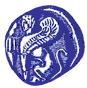 ΠΑΝΕΠΙΣΤΗΜΙΟ ΑΙΓΑΙΟΥΤΜΗΜΑ ΜΕΣΟΓΕΙΑΚΩΝ ΣΠΟΥΔΩΝΜΕΤΑΠΤΥΧΙΑΚΟ ΠΡΟΓΡΑΜΜΑ ΣΠΟΥΔΩΝ: «ΕΦΑΡΜΟΣΜΕΝΕΣ ΑΡΧΑΙΟΛΟΓΙΚΕΣ ΕΠΙΣΤΗΜΕΣ» ΠΡΟΣΚΛΗΣΗ ΕΚΔΗΛΩΣΗΣ ΕΝΔΙΑΦΕΡΟΝΤΟΣ ΓΙΑ ΤΗΝ ΕΠΙΛΟΓΗ ΜΕΤΑΠΤΥΧΙΑΚΩΝ ΦΟΙΤΗΤΩΝ ΚΑΙ ΦΟΙΤΗΤΡΙΩΝΤΟ ΑΚΑΔΗΜΑΪΚΟ ΕΤΟΣ 2017- 2018Ρόδος, 19/07/2017                         Α.Π.:1288Το Τμήμα Μεσογειακών Σπουδών οργανώνει και λειτουργεί από το ακαδημαϊκό έτος 2015-2016 Πρόγραμμα Μεταπτυχιακών Σπουδών με τίτλο «Εφαρμοσμένες Αρχαιολογικές Επιστήμες» (ΦΕΚ 18.13/01/2017, τεύχος Δεύτερο), το οποίο οδηγεί σε Μεταπτυχιακό Δίπλωμα Ειδίκευσης στις «Εφαρμοσμένες Αρχαιολογικές Επιστήμες».Αντικείμενο και στόχοι του Π.Μ.Σ. είναι Αντικείμενο του Προγράμματος Μεταπτυχιακών Σπουδών είναι η μεταπτυχιακή Ειδίκευση επιστημόνων στις «Εφαρμοσμένες Αρχαιολογικές Επιστήμες» και ειδικότερα η εκπαίδευση στελεχών εξειδικευμένων στην διεξαγωγή έρευνας και εφαρμογών στην πολιτιστική κληρονομιά μέσα από την επιστήμη και τεχνολογία. Το πρόγραμμα απευθύνεται: (i) σε εκπαιδευτικούς και επαγγελματίες της εκπαίδευσης, (ii) σε στελέχη οργανισμών και επιχειρήσεων του δημόσιου και ιδιωτικού τομέα που ασχολούνται με την αρχαιολογία και πολιτιστική κληρονομιά, (iii) επιστήμονες/ ερευνητές θετικών ή/και ανθρωπιστικών σπουδών για υλοποίηση προγραμμάτων εικονικής αρχαιολογίας, μουσειολογίας, πολιτιστικό τουρισμό, αναπτυξιακά έργα αρχαιολογικού περιεχομένου και εκπόνηση διδακτορικού.Για την απόκτηση του Μ.Δ.Ε. απαιτείται η επιτυχής ολοκλήρωση δέκα (10) μαθημάτων (α’ και β’  εξαμήνου) και  της Μεταπτυχιακής Διπλωματικής Εργασίας (γ’ εξάμηνο).Κατά το ακαδημαϊκό έτος 2017-2018, θα εισαχθούν στο  Π.Μ.Σ. «Εφαρμοσμένες Αρχαιολογικές Επιστήμες» κατ’ ανώτατο όριο 40 μεταπτυχιακοί/ες φοιτητές/τριες.  Στο Π.Μ.Σ. γίνονται δεκτοί/ές πτυχιούχοι/ες του ιδίου Τμήματος και όλων των Τμημάτων που είναι συναφή με το γνωστικό αντικείμενο των Φυσικών, Θετικών, Εφαρμοσμένων, Ανθρωπιστικών και Κοινωνικών Επιστημών των Πανεπιστημίων της ημεδαπής ή σχετικών αναγνωρισμένων ομοταγών Ιδρυμάτων της αλλοδαπής, καθώς και πτυχιούχοι/ες Τμημάτων ΤΕΙ συναφούς γνωστικού αντικειμένου. Επίσης, γίνονται δεκτοί επί πτυχίω φοιτητές των Ιδρυμάτων της ημεδαπής υπό την προϋπόθεση ότι θα έχουν ολοκληρώσει τις υποχρεώσεις τους και θα έχουν προσκομίσει σχετική βεβαίωση και μετά τη λήξη της προθεσμίας υποβολής των δικαιολογητικών, οπωσδήποτε όμως μέχρι την ημερομηνία εγγραφής τους στο Π.Μ.Σ.Το Πρόγραμμα είναι πλήρους φοίτησης και η χρονική διάρκεια για την απονομή του Μ.Δ.Ε. είναι τρία (3) διδακτικά εξάμηνα. Για την παρακολούθηση του Π.Μ.Σ. προβλέπεται η καταβολή διδάκτρων, ύψους 3000€. Το ποσό αυτό θα καταβληθεί σε 3 ισόποσες δόσεις. Πιο αναλυτικά, το ποσό των 1000€ θα καταβληθεί κατά την εγγραφή, το ποσό των 1000€ με την έναρξη του δευτέρου εξαμήνου, ενώ το εναπομείναν ποσό των 1000€ με την έναρξη του τρίτου εξαμήνου.Στους μεταπτυχιακούς/ες φοιτητές/τριες παρέχεται αριθμός υποτροφιών, δυνατότητα δωρεάν σίτισης και στέγασης σύμφωνα με τα προβλεπόμενα στο Νόμο και στους Κανονισμούς-Αποφάσεις του Ιδρύματος.H επιλογή των Μεταπτυχιακών Φοιτητριών/τριων γίνεται µε συνεκτίμηση των εξής κυρίως κριτηρίων:Η υποβολή των αιτήσεων είναι από 24 Ιουνίου 2017 μέχρι 01 Δεκεμβρίου 2017 (λήξη προθεσμίας υποβολής αιτήσεων).Οι υποψήφιοι/ες καλούνται να υποβάλουν εμπρόθεσμα τα παρακάτω δικαιολογητικά ηλεκτρονικά: Ηλεκτρονική Αίτηση Αναλυτικό Βιογραφικό ΣημείωμαΜονοσέλιδο κείμενο όπου θα τεκμηριώνεται η βούληση και τα κίνητρα του/της  υποψηφίου/ας για την εισαγωγή του/της στο συγκεκριμένο ΠΜΣ Αντίγραφο Πτυχίου/Διπλώματος (σε περίπτωση τελειόφοιτου απαιτείται η προσκόμιση της Βεβαίωσης Ολοκλήρωσης Σπουδών έως την περίοδο των εγγραφών). Οι κάτοχοι τίτλων σπουδών της αλλοδαπής οφείλουν να προσκομίσουν την αναγνώριση του τίτλου τους από το Δ.Ο.Α.Τ.Α.Π.. Ειδικά για τους κατόχους τίτλων σπουδών από χώρες εκτός Ευρωπαϊκής Ένωσης, δεν απαιτείται η αναγνώριση του τίτλου σπουδών τους από το Δ.Ο.Α.Τ.Α.Π.Πιστοποιητικό Αναλυτικής Βαθμολογίας (με ακριβή Μ.Ο.)Αντίτυπο Διπλωματικής/Πτυχιακής Εργασίας με θέμα συναφές με το αντικείμενο του ΠΜΣ (εφόσον εκπονήθηκε) σε ψηφιακή μορφήΦωτοτυπία της αστυνομικής ταυτότητας ή διαβατηρίουMία πρόσφατη φωτογραφία τύπου αστυνομικής ταυτότηταςΠροαιρετικά δύο συστατικές επιστολές οι οποίες αποστέλλονται ηλεκτρονικά μέσω της πλατφόρμας Nautilus, από τον/την υπογράφοντα/ουσα αυτέςΑποδεικτικά γνώσης αγγλικής γλώσσας (επιπέδου Β2 π.χ. FCE, MCCE, TOEIC ή αντίστοιχο κρατικό πιστοποιητικό γλωσσομάθειας) και, προαιρετικά, αντίστοιχα πιστοποιητικά άλλων ξένων γλωσσών. (Οι αλλοδαποί/ες καταθέτουν πιστοποιητικό επάρκειας της ελληνικής γλώσσας από Σχολείο Νέας Ελληνικής Γλώσσας ΑΕΙ)Επιστημονικές δημοσιεύσεις, διακρίσεις, σε ψηφιακή μορφή (εάν υπάρχουν)Αποδεικτικά επαγγελματικής ή ερευνητικής εμπειρίας σε απλό αντίγραφο (εάν υπάρχουν)Αποδεικτικά παρακολούθησης συναφών πιστοποιημένων επιμορφωτικών προγραμμάτων και επιστημονικών συνεδρίων (εάν υπάρχουν).Οποιοδήποτε άλλο αποδεικτικό προσόντος θεωρεί ο/η υποψήφιος/α ότι θα συμβάλει στη θετική αξιολόγηση της υποψηφιότητάς του/τηςΟι ενδιαφερόμενοι/ες πρέπει να υποβάλουν την υποψηφιότητα τους μέσω του ηλεκτρονικού συστήματος «ΝΑΥΤΙΛΟΣ» του Πανεπιστημίου Αιγαίου στη διεύθυνση: https://nautilus.aegean.gr/ μέχρι τις 01/12/2017 και ώρα 13:00, αφού ακολουθήσουν προσεκτικά τις οδηγίες που περιέχονται στο εγχειρίδιο χρήσης: https://nautilus.aegean.gr/applicant_manual.pdf και στη συνέχεια να αποστείλουν μέχρι τις 01/12/2017 το φάκελο υποψηφιότητας που θα περιέχει εκτυπωμένη την ηλεκτρονική αίτηση και όλα τα απαραίτητα δικαιολογητικά που θα πιστοποιούν τα προσόντα που δήλωσαν στην αίτησή τους με την ένδειξη «ΦΑΚΕΛΟΣ ΥΠΟΨΗΦΙΟΤΗΤΑΣ για το ΠΜΣ ΕΦΑΡΜΟΣΜΕΝΕΣ ΑΡΧΑΙΟΛΟΓΙΚΕΣ ΕΠΙΣΤΗΜΕΣ» στην παρακάτω ταχυδρομική διεύθυνση:Πανεπιστήμιο ΑιγαίουΓραμματεία Τμήματος Μεσογειακών ΣπουδώνΥπόψη κ. Αθηνάς ΛιόλιουΔημοκρατίας 1 (κτήριο 7ης Μαρτίου)85132 Ρόδος ΕπικοινωνίαEmail: a.lioliou@aegean.gr, archsci@aegean.gr,  Τηλέφωνο: 22410 99388 , 22410 99386, 22410 99320, 6944595966Τα αποτελέσματα επιλογής των Υποψηφίων θα αναρτηθούν στην Ιστοσελίδα του Τμήματος.Περισσότερες πληροφορίες: Γραμματεία του Π.Μ.Σ.  τηλ.: 22410 99388, 6944595966 και ώρες 18:00-20:00.  ή στην ηλεκτρονική διεύθυνση a.lioliou@aegean.gr, archsci@aegean.gr, στην ιστοσελίδα του ΠΜΣ http://archsci.aegean.gr/                                                                                                                    Ο Πρόεδρος του Τμήματος           Καθηγητής Ιωάννης Σεϊμένης Α/ΑΚριτήριοΒαθμοί (max.)1Συνάφεια του προπτυχιακού τίτλου σπουδών ή παρακολούθηση προπτυχιακών μαθημάτων σχετικών με την ειδίκευση του Π.Μ.Σ.(ως μαθήματα ειδίκευσης νοούνται όσα προπτυχιακά μαθήματα εμπίπτουν στους τομείς της αρχαιολογίας Αν. Μεσογείου, αρχαιολογικών επιστημών, Ιστορίας Τέχνης & Αρχαιολογίας, Πολιτισμικών Σπουδών, Ψηφιακής Κληρονομιάς, συντήρησης αρχαιοτήτων, πολιτισμική διαχείριση) 102Προπτυχιακή διπλωματική εργασία και η συνάφειά της με την ειδίκευση του Π.Μ.Σ.53Ερευνητικό/επιστημονικό ή/και συγγραφικό έργο 104Πρόσθετοι πέραν του πρώτου, μεταπτυχιακοί ή προπτυχιακοί τίτλοι σπουδών ή πιστοποιημένα προγράμματα.Κατανέμονται ως ακολούθως: Μεταπτυχιακό δίπλωμα ειδίκευσηςΔεύτερο πτυχίο ΑΕΙ/ΤΕΙΤρίτο πτυχίο ΑΕΙ/ΤΕΙ ή Πιστοποιημένο πρόγραμμα10              5325Επιπλέον επίπεδα γνώσης των προαπαιτούμενων ξένων γλωσσών Επίπεδο Γ1 ή Επίπεδο Γ2Β1 ή Β2Η γνώση ξένων γλωσσών πέραν της υποχρεωτικής λαμβάνει έως 10 μόρια (πέντε (5) μόρια ανά γλώσσα. Για τη μοριοδότηση είναι αναγκαία η πιστοποίηση επάρκειας γνώσης της ξένης γλώσσας (το ίδιο ισχύει και για την υποχρεωτική γλώσσα). Η επάρκεια πιστοποιείται με επικυρωμένο αποδεικτικό Ξένης Γλώσσας, σύμφωνα το παράρτημα Τίτλων Γλωσσομάθειας του Α.Σ.Ε.Π. το οποίο επισυνάπτεται πάντα στην πρόσκληση εκδήλωσης ενδιαφέροντος, ή εάν υπάρχει, αποδεικτικό λήψης πτυχίου από Ξενόγλωσσο Πανεπιστήμιο ή πτυχίο Ξενόγλωσσων Φιλολογιών.1056Κάθε άλλο στοιχείο σχετικό με τα προσόντα των υποψηφίων (π.χ. επαγγελματική εμπειρία, συμμετοχή σε προγράμματα εξ’ αποστάσεως εκπαίδευσης, συμμετοχή σε πρόγραμμα Erasmus, παρακολούθηση σεμιναρίων ή συνεδρίων, κτλ)5ΣΥΝΟΛΟΣΥΝΟΛΟ50